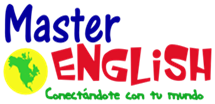 https://www.youtube.com/watch?v=PgvvLNsO5Q8https://www.youtube.com/watch?v=aaIit492EsMhttps://learnenglishkids.britishcouncil.org/en/archived-word-games/paint-it/beachhttps://www.youtube.com/watch?v=4BTW8g3G1tIhttp://www.eslgamesplus.com/present-progressive-continuous-esl-grammar-fun-game-online/Beach vocabularyBeach vocabularyOrdinal numbersOrdinal numbersActionsbeachcrabshelloceanwave sand castlenetpailfirstsecondthirdfourthfifthlastWe are making sand castles.We are not eating pizza. 